Zarząd Nieruchomości Województwa Łódzkiego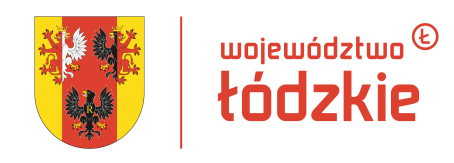 ul. Kamińskiego 7/9, 91-427 Łódź, tel.  /+48/ 42 205 58 71, fax  /+48/ 42 205 58 73e-mail: sekretariat@znwl.pl, www.znwl.plWykaz nieruchomości Województwa Łódzkiegoprzeznaczonych do oddania w najem w trybie bezprzetargowym	1. Do miesięcznego czynszu zostanie doliczony podatek VAT, zgodnie z obowiązującymi przepisami.         2. Czynsz będzie płatny miesięcznie z góry, w terminie 14 dni od daty wystawienia faktury przez Wynajmującego.3. Stawka czynszu będzie waloryzowana corocznie o wskaźnik wzrostu cen towarów i usług konsumpcyjnych za rok poprzedni, ogłaszany przez prezesa GUS.Wykaz podaje się do publicznej wiadomości w dniach od 10 do 31 sierpnia 2021 roku.Sprawę prowadzi Aneta Stępniak-Pytel, tel. 42 205-58-71; wewnętrzny 130.Położenie i oznaczenie nieruchomościNieruchomość gruntowa zabudowana położona w Łodzi przy ul. Sienkiewicza 3, w obrębie geodezyjnym S-6, oznaczona 
w ewidencji gruntów, jako działka nr 39/11, dla której Sąd Rejonowy dla Łodzi-Śródmieścia w Łodzi, XVI Wydział Ksiąg Wieczystych prowadzi księgę wieczystą Nr LD1M/00065381/1.Nieruchomość stanowi współwłasność Województwa Łódzkiego 
w udziale 696/1000 części i Powiatu Łódzkiego Wschodniego w udziale 304/1000 części.Powierzchnianieruchomości [ha]0,0477Opis nieruchomościNa nieruchomości posadowiony jest budynek wysokościowy posiadający 16 kondygnacji naziemnych i 2 kondygnacje podziemne, 
o powierzchni użytkowej 5.970,50 m2. Budynek wyposażony jest w instalacje: elektryczną, wodociągową, kanalizacyjną, wentylacji grawitacyjnej oraz c.o. z sieci miejskiej. Budynek jest obiektem użyteczności publicznej pełniącym funkcję biurową. Nieruchomość nie ma bezpośredniego dostępu do drogi publicznej.Opis przedmiotu najmuPrzedmiotem najmu będą pomieszczenia oznaczone numerami: 210, 211, 212 o łącznej powierzchni użytkowej 81,50 m2, zlokalizowane na  II piętrze budynku.Przeznaczenie nieruchomości i sposób zagospodarowaniaZgodnie z obowiązującym miejscowym planem zagospodarowania przestrzennego (uchwała Rady Miejskiej w Łodzi nr XXIX/756/16 
z dnia 11.05.2016 r.) nieruchomość leży na terenie oznaczonym, jako teren zabudowy usługowej.Przeznaczenie przedmiotu najmuPrzedmiot najmu przeznaczony będzie do wykorzystania przez Fundację „Konserwator” na cele statutowe.Forma i okres najmuNajem w trybie bezprzetargowym na okres 3 lat.Wysokość miesięcznego czynszu netto*57,87 zł, zgodnie z Uchwałą Nr 706/21 Zarządu Województwa Łódzkiego z dnia 22 lipca 2021 r.